Об утверждении состава  комиссии по обследованию жилых помещений, закрепленных за детьми-сиротами и детьми, оставшимися без попечения родителей, с целью их отнесения к жилым помещениям, нуждающимся в текущем ремонтеВ соответствии со статьей 17-8 Закона Красноярского края от 02.11.2000 № 12-961 «О защите прав ребенка», постановлением Правительства Красноярского края от 04.09.2012 № 441-п «Об утверждении Порядка отнесения жилых помещений, закрепленных за детьми-сиротами и детьми, оставшимися без попечения родителей, к жилым помещениям, нуждающимся в текущем ремонте, Порядка организации  и сроков проведения текущего ремонта жилых помещений, закрепленных за детьми-сиротами и детьми, оставшимися без попечения родителей, нуждающихся в текущем ремонте, установлении размера стоимости текущего ремонта одного квадратного метра площади жилых помещений, закрепленных за детьми-сиротами и детьми, оставшимися без попечения родителей, нуждающихся в текущем ремонте»,  руководствуясь Уставом города,	1. Утвердить состав комиссии по обследованию жилых помещений, закрепленных за детьми-сиротами и детьми, оставшимися без попечения родителей, с целью их отнесения к жилым помещениям, нуждающимся в текущем ремонте, согласно приложению к настоящему распоряжению.	2. Признать утратившим силу распоряжение Администрации ЗАТО г. Зеленогорска от 15.02.2021 № 221-р.	3. Настоящее распоряжение вступает в силу в день подписания и подлежит опубликованию в газете «Панорама».	4. Контроль за выполнением настоящего распоряжения возложить на заместителя Главы ЗАТО г. Зеленогорск по вопросам социальной сферы. Глава ЗАТО г. Зеленогорск							        М.В. СперанскийПриложение к распоряжению Администрации ЗАТОг. Зеленогорскот __________ № __________Состав комиссии по обследованию жилых помещений, закрепленных за детьми-сиротами и детьми, оставшимися без попечения родителей, с целью их отнесения к жилым помещениям, нуждающимся в текущем ремонтепредставитель Муниципального казённого учреждения «Служба единого заказчика-застройщика».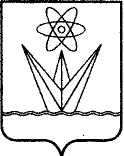 АДМИНИСТРАЦИЯЗАКРЫТОГО АДМИНИСТРАТИВНО – ТЕРРИТОРИАЛЬНОГО ОБРАЗОВАНИЯ  ГОРОД  ЗЕЛЕНОГОРСК КРАСНОЯРСКОГО КРАЯР А С П О Р Я Ж Е Н И ЕАДМИНИСТРАЦИЯЗАКРЫТОГО АДМИНИСТРАТИВНО – ТЕРРИТОРИАЛЬНОГО ОБРАЗОВАНИЯ  ГОРОД  ЗЕЛЕНОГОРСК КРАСНОЯРСКОГО КРАЯР А С П О Р Я Ж Е Н И ЕАДМИНИСТРАЦИЯЗАКРЫТОГО АДМИНИСТРАТИВНО – ТЕРРИТОРИАЛЬНОГО ОБРАЗОВАНИЯ  ГОРОД  ЗЕЛЕНОГОРСК КРАСНОЯРСКОГО КРАЯР А С П О Р Я Ж Е Н И ЕАДМИНИСТРАЦИЯЗАКРЫТОГО АДМИНИСТРАТИВНО – ТЕРРИТОРИАЛЬНОГО ОБРАЗОВАНИЯ  ГОРОД  ЗЕЛЕНОГОРСК КРАСНОЯРСКОГО КРАЯР А С П О Р Я Ж Е Н И Е        16.10.2023        г. Зеленогорск        г. Зеленогорск            № 1621-рКоваленко Лариса Васильевназаместитель Главы ЗАТО г. Зеленогорск по вопросам социальной сферы, председатель комиссии;Шмелев Алексей Борисовичначальник  Отдела  городского хозяйства Администрации ЗАТО г. Зеленогорск, заместитель председателя комиссии;Бордовская Елена Григорьевнаведущий специалист по опеке и попечительству отдела опеки и попечительства Администрации ЗАТО г. Зеленогорск, секретарь комиссии;члены комиссииБезвершук Наталья Александровнаначальник отдела опеки и попечительства Администрации ЗАТО г. Зеленогорск;Родина Наталья Александровназаместитель начальника Отдела городского хозяйства Администрации ЗАТОг. Зеленогорск;